Artificial Intelligence in Today’s World of PharmacyDattatreya Mukherjee1, Tanmay Sanyal2, Pronoy Mukherjee3, Aayushi Raj Sinha4, Suriya Narayan Harikrishnan5Department of Medicine, Raiganj Government Medical College and Hospital, IndiaDepartment of Zoology, Krishnagar Government College, Krishnagar, West Bengal, IndiaDepartment of Zoology, Rishi Bankim Chandra College, Naihati, West Bengal, IndiaDepartment of Physiotherapy, Amity Institute of Health Allied Sciences , Amity University Noida , Uttar PradeshDepartment of Pharmacology, Jinan University, P.R China Corresponding Author: Dr. Dattatreya Mukherjee, MBBS, Department of Medicine, Raiganj Government Medical College and Hospital, India, Pin 733134, dattatreyamukherjee4u@outlook.com GENERAL OVERVIEW/ ABSTRACTArtificial intelligence (AI) is a discipline in science and engineering focused on using computational methods to comprehend and replicate behaviours typically associated with intelligence. It involves designing and developing artefacts that can demonstrate these intelligent behaviours.1 Alan Turing, a pioneer in the realm of modern computers and artificial intelligence, introduced the "Turing test," which gauged a computer's intelligence by its ability to perform cognitive tasks at a human-like level.2 The 1980s and 1990s witnessed a surge in AI fascination, during which various clinical contexts in healthcare integrated artificial intelligent methods like fuzzy expert systems, Bayesian networks, artificial neural networks, and hybrid intelligent systems. By 2016, the largest proportion of investments in AI research was channelled into healthcare applications, surpassing other sectors 3. AI technology is utilized for the purpose of conducting precision-driven analyses and achieving meaningful comprehension 4. Within this framework, a blend of advantageous statistical frameworks and computational intelligence is amalgamated within AI technology.DIFFERENT APPLICATIONS OF AIArtificial Intelligence (AI) manifests its transformative process across diverse domains, propelling innovation and enhancing efficiency. In healthcare, AI orchestrates diagnostic precision through medical imaging analysis and pattern recognition, leading to early disease detection 5. Additionally, AI-driven predictive modeling augments patient outcomes and treatment protocols 6. In finance, AI's algorithmic prowess thrives in risk assessment, fraud detection, and portfolio optimization, fostering sound decision-making and market efficacy7. The manufacturing realm embraces AI-powered automation, streamlining production processes, and ensuring heightened product quality. Natural language processing (NLP) underpins AI's ascension in customer service, where chatbots proficiently engage and resolve queries, bolstering customer satisfaction 8. Transportation undergoes a paradigm shift with AI, enabling autonomous vehicles to navigate intricacies, reducing accidents, and reshaping urban mobility 9. AI's foray into agriculture revolutionizes crop monitoring and precision farming, amplifying yield and sustainability. Environmental conservation reaps benefits as AI models analyze complex data for climate patterns, fortifying predictive insights 10.In education, AI-driven personalized learning adapts curricula to individual progress, optimizing comprehension. AI revolutionizes entertainment through content recommendation, tailoring experiences to preferences. Exploration advances via AI-enabled data analysis in scientific research and space exploration, unraveling intricate cosmic phenomena 11. In governance, AI aids data-driven policy formulation, accentuating socio-economic progress. These multifaceted AI applications exemplify its indomitable influence across disparate domains, shaping an increasingly intelligent and efficient future 12.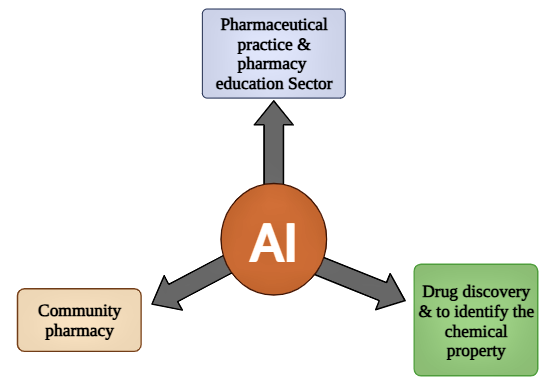 Figure 1: Summary of different applications of Artificial Intelligence (AI) in the pharmaceutical industry.ARTIFICIAL INTELLIGENCE APPLICATIONS IN PHARMACY PRACTICE AND EDUCATIONThe convergence of Artificial Intelligence (AI) with pharmacy practice and education marks a transformative epoch, elevating precision and efficacy to unprecedented levels. In the domain of pharmacy practice, AI-powered systems unveil intricate medication interactions and contraindications, enriching pharmaceutical care 13. Medication therapy management embraces AI algorithms, fine-tuning dosages based on patient-specific parameters to preempt adverse events 14. AI's analytical acumen orchestrates predictive modeling for seamless drug supply chain management, ensuring uninterrupted access to vital pharmaceuticals15 .Within didactic landscapes, AI-driven platforms herald an era of experiential learning. Pharmacological simulations emulate real-world scenarios, nurturing clinical acumen in budding pharmacists 16. AI-enabled adaptive learning dynamically tailors curricula, optimizing knowledge absorption. Virtual patient encounters simulate intricate diagnostic challenges, honing critical decision-making acuity. Furthermore, AI enhances assessment mechanisms, leveraging natural language processing to dissect responses and offer insightful feedback.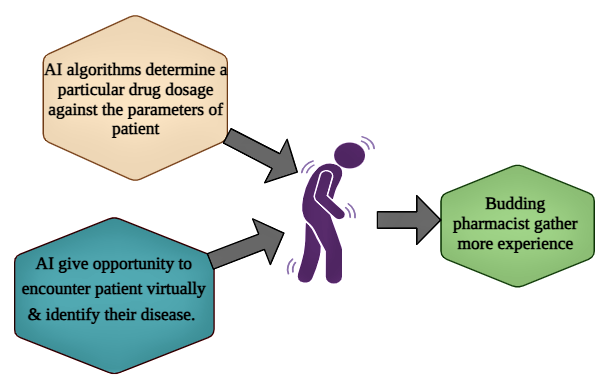 Figure 2: AI is a promising tool which acts on pharmaceutical education as well as pharmaceutical practice. AI helps to determine dosage of a particular drug according to the patient’s different parameters which ultimately give knowledge as well as experience to pharma students. AI helps to visually encounter a patient and identify the disease with the help of several symptoms and parameters of the patient which ultimately help to gather experience for budding pharmacist.ARTIFICIAL INTELLIGENCE IN HOSPITAL AND COMMUNITY PHARMACY: A NEXUS OF ADVANCEMENTSIn hospital pharmacy, AI embodies its transformative potential. Automated dispensing systems impeccably manage medication distribution, curbing errors and enhancing workflow efficiency. Clinical decision support systems harness AI's cognitive prowess, facilitating real-time drug interaction insights and personalized treatment strategies 17. Predictive analytics anticipate patient needs, streamlining inventory management 18.In the panorama of community pharmacy, AI-orchestrated prescription verification forestalls discrepancies, ensuring unblemished patient safety 19 . Medication adherence applications, fortified by AI, foster patient compliance through personalized reminders and educational content 20. AI-amplified patient counseling fosters tailored therapeutic communication, elucidating intricate facets of medication regimens 21.The advent of AI portends an era of unparalleled refinement in pharmacy practice and education. Hospital and community pharmacies emerge as crucibles of AI innovation, heightening patient care through precision, vigilance, and personalized engagement. As this symbiotic integration progresses, a future replete with AI-driven advancements beckons, ushering pharmacy into an epoch of unparalleled excellence.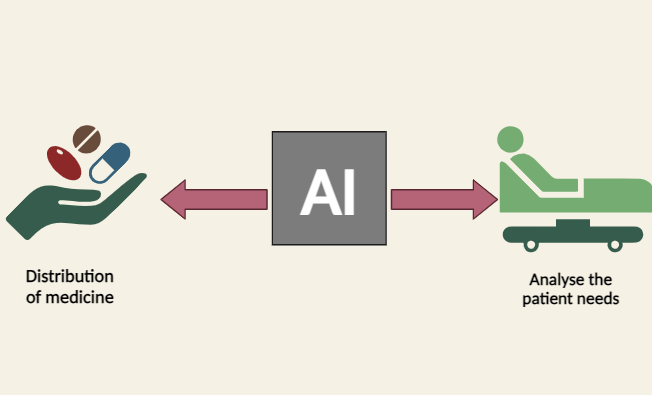 Figure 3: In any medical sector, AI can uniformly distribute medicine according to a patient’s needs and it also increases the workflow efficiency. AI also detects a patient’s needs which ultimately helps in better treatment.   AI IN DRUG DESIGN AND DEVELOPMENT: PIONEERING FRONTIERSThe combination of Artificial Intelligence (AI) with the intricate domain of drug design and development has emerged as a groundbreaking frontier, revolutionizing pharmaceutical innovation 22. AI's computational prowess expedites molecular modeling, facilitating the rapid exploration of vast chemical spaces 23. Machine learning algorithms adeptly discern molecular patterns, predicting potential drug interactions and bioactivities. Such predictive modeling expedites lead identification, optimizing candidate molecules for efficacy and safety profiles.Moreover, AI-empowered virtual screening accelerates the identification of promising drug candidates, streamlining preclinical assessments 24. In silico pharmacokinetics and dynamics simulations foster nuanced insights into drug behavior within biological systems 25. AI algorithms bolster drug repurposing efforts, identifying novel therapeutic indications for existing compounds36. Collaborative AI-augmented efforts also accelerate clinical trial design, optimizing patient stratification and monitoring 26.
Artificial Intelligence (AI) has been instrumental in bringing about a revolutionary paradigm shift in the realm of drug design and development. This metamorphosis is predicated on AI's unparalleled capacity to harness data, navigate complexity, and accelerate scientific discovery 22. Within a particular domain where the quest for novel therapeutic interventions often spans years and entails exorbitant costs, AI emerges as a beacon of efficiency and innovation, offering the potential to optimize every aspect of the drug development.A pivotal land point of AI's influence lies in its transformation of virtual screening and molecular modelling 24. Artificial intelligence (AI) systems can quickly sift through innumerable chemicals, predicting their behaviours and possible utility in the complex web of cellular processes, by making use of enormous datasets that contain chemical information and biological relationships. Through advanced generative models like Generative Adversarial Networks (GANs) and Variational Autoencoders (VAEs), AI can synthesize entirely new molecular structures with defined properties, expanding the horizons of chemical space exploration27. This capacity for innovation has the potential to uncover groundbreaking drug candidates that might have remained hidden within the labyrinthine folds of chemical possibility. The domination of AI extends beyond molecular manipulation and includes understanding the intricate workings of disease systems. Large-scale omics data from genomes, proteomics, and metabolomics are analysed using machine learning algorithms to find patterns and correlations that underlie clinical states 28.  With the use of these data-driven insights, biomarkers can be found that not only help with early disease detection but also reveal possible therapy targets. Researchers now have a comprehensive understanding of diseases thanks to the fusion of AI and molecular biology, opening the door to precise, individualised treatments that go after the underlying causes. AI reshapes the practice of experimentation in the embers of clinical development. Predictive modelling and natural language processing have completely changed how clinical trial design, patient recruiting, and data analysis are done 29. AI has the capacity to proactively improve trial protocols, reduce recruitment inefficiencies, and identify subtle trends in patient records and medical literature. The resource-intensive activity of clinical research consequently becomes leaner, more flexible, and more economical.Additionally, AI reshapes the drug repurposing environment by providing a shortcut to creative uses for already-available medications. AI finds potential to reposition existing medications for whole new therapeutic indications by conducting in-depth investigations of molecular connections and pathways. Since the safety profiles of repurposed medications have previously been well established, this avoids a large portion of the time and resources typically allotted to drug discovery.The use of AI in medication research and development does encounter difficulties, despite the exciting promises 30. Since AI models are only as reliable as the data they are trained on, the accuracy and quality of the data are crucial. Data biases and inaccuracies may unintentionally spread through AI-generated insights, which could cause research to proceed in the wrong path. The ethical ramifications of AI must also be carefully considered. . Striking a balance between automated decision-making and human expertise is crucial to ensure that AI is employed responsibly and in accordance with regulatory frameworks.In the climax, the story of AI's transformation of drug discovery and design takes on a storyline of profound change. With the aid of algorithms that process data at previously unheard-of scales, AI quickens the transition from the laboratory to the clinic 31. The pharmaceutical industry may undergo a major change as a result of its capacity to forecast chemical behaviour, optimise molecular structures, identify illness biomarkers, and streamline clinical trials. A beacon of hope for precision medicine and more effective treatments for a wide range of ailments is illuminating as AI advances, ushering in an era of smart science. In this epochal transition, the fusion of human brilliance and AI's computational power holds the prospect of shaping a future in which medical advancements are not just foreseen but swiftly achieved 31. The combination of human expertise and AI's computational capability opens the door for interdisciplinary collaboration that takes advantage of both fields' advantages. Another legacy of AI is the democratisation of drug discovery. AI enables researchers around the world to participate in the scientific endeavour by facilitating access to cutting-edge tools and resources 32. Small research teams and startups can now use AI to significantly advance medication development, which would previously be hampered by budget limitations. This democratisation generates an atmosphere of inclusion and cooperation where varied groups can work together.The impact of AI expands beyond the laboratory rooms and into boardrooms and policy conversations. Through AI-driven insights, pharmaceutical research and development's financial and strategic components are being redefined. Algorithms that analyse market patterns, clinical trial results, and regulatory environments support investment decisions, risk assessments, and market forecasts. This improved decision-making procedure has the potential to lessen the inherent risks and uncertainties involved in drug development, enabling an environment favourable to more flexible, data-driven tactics.Nevertheless, certain issues need to be addressed in order for AI to completely realise its potential in drug design and development. In a time when enormous amounts of sensitive patient data are processed, it is crucial to ensure data privacy and security. strict data protection regulations, open data processing standards, and strong data encryption are essential33.Furthermore, it is important to consistently foster AI's collaborative role with human experts. AI should act as a catalyst for invention, enhancing human intelligence, not replacing human creativity and judgement 34. By letting AI systems handle the data-intensive tasks, this interaction enables scientists to concentrate on high-level strategy, critical thinking, and hypothesis formulation.The story of scientific progress is developing at an unheard-of rate in the broad tapestry of AI-driven drug development. The potential to rewrite medical history and alter the course of disease lies in the symbiotic interaction between human intelligence and computational power. Targeted medicines specific to particular patients are becoming more and more feasible as AI algorithms get more advanced, capable of deciphering complex patterns and coordinating multiple processes 35. This vision of precision medicine is not a distant dream but a tangible horizon, drawing closer with each algorithmic innovation. IMPERATIVE OF AI IN PHARMACY SYSTEMS: A FUTURE UNVEILEDThe imperative for integrating Artificial Intelligence (AI) within pharmacy systems resounds with the promise of unparalleled transformation. AI-driven predictive analytics anticipate medication demand, enhancing inventory management precision 36 . Automated dispensing systems, underpinned by AI algorithms, curtail medication errors, ensuring patient safety 37. Clinical decision support systems armed with AI enhance therapeutic precision through real-time data insights, fostering evidence-based clinical judgments 38.Pharmacy informatics, fortified by AI, empowers comprehensive patient profiles, ensuring informed medication decisions 39 . AI-augmented drug interaction assessments preempt adverse events, elevating medication safety standards 40. Furthermore, AI-orchestrated medication adherence applications invigorate patient compliance through tailored interventions and personalized reminders 20.As the healthcare landscape evolves, AI-driven pharmacy systems hold the potential to redefine patient care paradigms, amplifying precision, safety, and efficacy. The synthesis of AI's computational acumen with pharmacy systems is poised to unfold an era of unprecedented innovation, promising to shape the future of pharmaceutical care with resolute impact.
The integration of artificial intelligence (AI) into pharmacy systems is proving to be just as groundbreaking as it has already been in the healthcare industry. The possible uses of AI in pharmacy are numerous and include patient care, drug management, and operational effectiveness. By examining patient-specific data like medical history, genetics, and present health condition, AI-driven systems can offer individualised treatment recommendations 41. With this personalised approach, patients are guaranteed to receive pharmaceuticals that are matched to their specific need, improving therapeutic outcomes and reducing unpleasant reactions. Furthermore, by reviewing patient records and medication profiles, AI systems may quickly identify potential drug interactions and allergies. By proactively identifying potentially dangerous combinations, chemists can lower the possibility of side effects 41.The predictive capabilities of AI extend to medication supply chain management as well. By analyzing historical data and external factors, AI can forecast medication shortages and supply chain disruptions 42. This foresight enables pharmacies to maintain optimal stock levels, preventing treatment delays for patients. Furthermore, AI algorithms can calculate ideal dosage regimens based on individual patient characteristics, thereby maximizing medication effectiveness while minimizing side effects. AI's contributions to patient care within pharmacy systems are equally compelling. Medication adherence is a critical concern, particularly for patients with chronic conditions. AI-powered applications can send timely reminders to patients, ensuring they adhere to their medication schedules. Additionally, wearable devices and remote monitoring tools integrated with AI can track patient health indicators and medication responses in real-time 43. This allows pharmacists to intervene promptly if any issues arise, facilitating proactive patient care. Furthermore, AI algorithms can detect early signs of adverse drug reactions, empowering pharmacists to take immediate action and prevent potential complications.Effective healthcare systems are built on operational efficiency, and AI has the potential to transform pharmacy operations 39. AI-powered automated prescription processing can greatly reduce the need for human intervention and the accompanying risk of mistakes. Through automation, the prescription fulfilment process is made more efficient and accurate. The potential of AI in inventory management may be seen in its ability to analyse historical data, demand trends, and expiration dates to optimise stock levels. The cost-effectiveness of pharmacies can be increased by avoiding waste and stockouts.Another area where AI may significantly improve workflow is in. AI is able to assist in the creation of effective workflows by analysing prescription filling habits. With the help of this knowledge, pharmacists may better organise their resources, reduce wait times, and increase customer satisfaction 39. In parallel, AI-driven robotic dispensing systems have the capability to accurately and swiftly dispense medications. By automating this process, pharmacists can focus more on patient counseling and clinical services, ultimately improving the overall quality of care provided. It can be difficult to easily integrate AI with current pharmacy management systems, which could lead to compatibility problems and data migration difficulties. Additionally, ethical issues must be taken into account, especially when AI systems are used in crucial medical care decision-making processes. It is crucial to make sure AI algorithms are transparent, accountable, and compliant with ethical standards.Although the potential benefits of AI in pharmaceutical systems are promising, there are a number of challenges that need to be considered. Because pharmacy systems handle sensitive patient data, data security and privacy are of the utmost importance. The protection of patient data depends on compliance with rules like HIPAA 44. The initial investment required for establishing AI systems, which includes technology, infrastructure, and staff training, is another problem that pharmacies must cope with. It is important to carefully balance the initial costs vs the long-term benefits. The integration of AI into pharmacy systems presents a transformative opportunity to enhance patient care, drug management, and operational effectiveness. Patient outcomes could be dramatically improved by using AI to detect drug interactions, customise treatment plans, and optimise dosing schedules. Remote health monitoring, early adverse event detection, and medication adherence tracking all contribute to improved patient care 20. Additionally, AI-driven automation enhances the efficiency of workflows, inventory management, and prescription processing.However, there are a number of obstacles to overcome when implementing AI in pharmacy systems, including issues with data protection, the need for an upfront investment, difficult integration, and ethical issues. Pharmacies can fully utilise the potential of AI while protecting patient safety and regulatory compliance by navigating these difficulties carefully and ethically. AI technology is poised to play a larger role in pharmacy systems as it develops, which will ultimately lead to a more patient-centered, effective, and efficient healthcare ecosystem.SCOPE FOR FUTURE WORK The integration of artificial intelligence (AI) into pharmacy systems opens up a wide range of opportunities and offers paths that could completely transform healthcare procedures. The development of precision medicine is one of the bright futures 39. With the aid of AI, treatment plans might be created that are perfectly suited to each patient's unique characteristics by analysing a multitude of patient data, including genetic profiles, medical histories, and current health measurements. Personalised medicine formulations, doses, and treatment plans could result from this, enhancing therapeutic effectiveness and reducing unpleasant responses.AI's abilities may also be used to alter drug discovery and development procedures. AI algorithms could find prospective therapeutic candidates and forecast their efficacy by carefully examining large datasets. This has the potential to drastically shorten the lifetime of drug development and lower the time and expense involved in bringing new medicines to market 30. Another exciting option is the development of virtual pharmaceutical assistants powered by AI. These virtual entities might answer questions, give instructions on proper usage, and supply patients with real-time pharmaceutical information. Such improvements in patient education could encourage people to actively manage their health and prescriptions.Another frontier is the real-time monitoring of patient health using wearable technology and sensors coupled to the Internet of Things (IoT) and AI 45. This ongoing health monitoring could help with drug modifications and early intervention to prevent negative outcomes. The potential of AI could be used to advance the study of medication interaction prediction. AI systems could predict potential interactions based on extensive patient data, going beyond merely identifying known interactions. This would greatly lower the likelihood of adverse events and improve patient safety 46.AI has the potential to change the idea of pharmacovigilance as well. Artificial intelligence (AI) systems could quickly identify possible safety risks by continuously monitoring post-market medication safety data, outperforming current techniques in this regard. This proactive approach might strengthen pharmacovigilance initiatives and promote a safer pharmaceutical environment.LIMITATIONSThe trajectory of Artificial Intelligence (AI) within pharmacy presents an expansive realm of untapped potential, offering a prolific scope for future endeavors. The integration of AI with pharmacy practice and education is poised to deepen, fostering more intricate pharmacological simulations, personalized learning pathways, and refined assessment methodologies. Novel AI-driven diagnostic tools hold promise, enabling rapid disease identification and optimized treatment regimens. Additionally, collaborative AI frameworks may expedite international pharmacovigilance efforts, fortifying global drug safety networks.In the domain of drug design and development, AI's evolution may encompass the discovery of novel compounds with unprecedented specificity, thereby addressing unmet therapeutic needs. Enhanced AI-augmented clinical trial design and patient stratification methodologies could streamline drug evaluation processes, culminating in expedited drug approvals and expanded therapeutic options.Despite its profound potential, the integration of AI in pharmacy is not devoid of limitations and considerations. Ethical quandaries arise concerning the autonomous decision-making roles of AI in patient care scenarios. The intricacies of data privacy and security must be vigilantly navigated to ensure the safeguarding of sensitive patient information within AI systems. Furthermore, the potential for algorithmic bias demands rigorous scrutiny to avert inadvertent disparities in treatment recommendations.Technical challenges, including algorithm interpretability and generalizability, merit concerted attention to ensure robust and reliable AI-driven insights. Additionally, the financial investments and technical infrastructure required for seamless AI integration pose potential barriers, particularly for resource-constrained settings.As AI's journey converges with pharmacy, a proactive approach to these limitations is imperative, coupling meticulous research with conscientious ethical considerations. By steering a prudent course through these complexities, the envisioned future of AI-augmented pharmacy practice can be realized, fostering a landscape defined by precision, innovation, and compassionate patient care.Alongside the array of prospects, it's vital to recognize the limitations that AI in pharmacy systems might encounter:Data quality and bias pose a critical challenge. The accuracy of AI systems heavily relies on high-quality, diverse, and representative data. Inaccurate or biased data used to train these systems can lead to skewed outcomes and flawed predictions. Ethical considerations also loom large when AI enters the realm of critical decision-making. Ensuring the transparency, accountability, and impartiality of AI algorithms becomes imperative to maintain patient trust.Regulatory hurdles are an inevitable part of integrating AI in pharmacy. The swift pace of AI's advancement can outpace the establishment of comprehensive regulatory frameworks, raising uncertainties regarding compliance and patient safety 47. The establishment of clear guidelines for the responsible application of AI in pharmacy is paramount.Safeguarding data privacy and security becomes a more complex endeavor as pharmacy systems handle sensitive patient information. Balancing the benefits of AI with stringent data protection measures is crucial to uphold patient confidentiality.Moreover, while AI can enhance decision-making processes, it cannot replace the expertise of human pharmacists entirely. The nuanced understanding of patient needs and clinical judgment that human professionals provide remains irreplaceable.Additionally, the initial investment required for AI implementation presents a significant challenge. The costs associated with technology, infrastructure, and staff training could be prohibitive for smaller pharmacies, limiting their access to AI-driven advancements.Lastly, the intricacies of seamlessly integrating AI with existing pharmacy management systems cannot be underestimated. Compatibility issues, technical challenges, and data migration complexities can emerge, complicating the integration process.The integration of AI in pharmacy systems is a journey that requires collaboration among various stakeholders, including healthcare professionals, technologists, regulators, and patients. Addressing the limitations and challenges while harnessing the prospects of AI is a complex yet pivotal task. Through diligent effort, responsible implementation, and continuous refinement, the field of pharmacy can effectively leverage AI's potential to enhance patient care, optimize operations, and push the boundaries of medical innovation. The harmonious convergence of AI and pharmacy holds the promise of a future healthcare landscape that is more precise, patient-centered, and transformative than ever before.Embracing Opportunities Amidst ChallengesThe amalgamation of Artificial Intelligence (AI) with pharmacy systems ushers in a realm of immense potential and complex challenges. The fusion of technological innovation and pharmaceutical practice opens doors to transformative advancements in medication management, patient care, and operational efficiency. However, this exciting trajectory is accompanied by a tapestry of intricacies and constraints that demand a cautious and strategic approach. This comprehensive exploration delves into the dual landscape of opportunities and challenges posed by AI in pharmacy, emphasizing the need for a balanced course that harnesses its capabilities while safeguarding patient welfare, ethical considerations, and regulatory adherence.Embracing OpportunitiesThe vista of future prospects facilitated by AI integration into pharmacy is expansive, offering a tapestry of possibilities that can redefine healthcare practices. Foremost among these possibilities is the paradigm shift towards precision medicine. AI's analytical prowess enables the customization of treatment plans by deciphering intricate patient data, including genetic profiles, medical histories, and real-time health metrics. This evolution promises patient-centric care that optimizes therapeutic outcomes while minimizing adverse reactions.Another compelling avenue is the acceleration of drug discovery and development. AI's capacity to analyze voluminous datasets can pinpoint potential drug candidates and predict their effectiveness32. This expedites the drug development lifecycle, effectively reducing costs and timelines in introducing novel medications.The emergence of AI-driven virtual pharmacy assistants presents an avenue of enriched patient engagement. These digital entities provide real-time medication insights, addressing inquiries, and furnishing guidance on proper usage. This empowers patients to take an active role in managing their health and treatments, fostering a culture of informed decision-making. Additionally, real-time health monitoring facilitated by wearable devices and sensors, coupled with AI capabilities, allows for continuous health surveillance. This real-time data paves the way for timely interventions and a comprehensive approach to patient care.AI's predictive prowess extends to drug interaction analysis, where algorithms can anticipate potential interactions based on comprehensive patient data. This proactive approach enhances patient safety by mitigating the risk of adverse events. Furthermore, the potential to revolutionize pharmacovigilance by monitoring post-market drug safety data in real-time holds the promise of ushering in an era of enhanced drug safety monitoring and efficient risk mitigation.Confronting ChallengesAmid the opportunities, a spectrum of challenges comes to the fore, necessitating strategic navigation and proactive mitigation. An imperative concern is data quality and bias. The efficacy of AI systems hinges on the availability of accurate, diverse, and representative data. Any biases or incompleteness in the data can lead to skewed outcomes and hinder the attainment of reliable insights.Ethical considerations loom prominently, especially when AI is entrusted with pivotal decisions in patient care. Ensuring transparency, accountability, and fairness in AI algorithms becomes paramount to preserve patient trust and uphold ethical standards. Regulatory hurdles further compound the landscape 48. The rapid evolution of AI can outpace existing frameworks, creating a gap in regulatory alignment. Thus, establishing comprehensive guidelines that align with the ethical and responsible use of AI in pharmacy becomes essential.Data privacy and security assume even greater prominence with AI integration. Pharmacy systems house sensitive patient data, heightening the importance of robust data protection mechanisms. The imperative is to strike a balance between reaping the benefits of AI and upholding stringent data privacy measures.While AI augments decision-making, it cannot entirely replace the expertise of human pharmacists. Human intuition, clinical judgment, and nuanced patient understanding remain irreplaceable aspects of healthcare. The initial investment required for AI implementation poses financial challenges, particularly for smaller pharmacies. Overcoming these investment barriers requires careful consideration of long-term benefits against initial costs.The complexities of seamlessly integrating AI with existing pharmacy systems demand meticulous planning. Compatibility issues, technical intricacies, and data migration complexities warrant astute management to ensure a smooth transition.Striking a BalanceEffectively navigating the terrain of AI in pharmacy necessitates a balanced approach that capitalizes on opportunities while mitigating challenges. Collaborative efforts among healthcare professionals, technologists, regulators, and patients are imperative to harmonize these aspects. The ethical dimension must remain at the forefront, ensuring that AI's capabilities are harnessed responsibly. Data integrity, privacy safeguards, and security measures should be non-negotiable pillars in this digital landscape.Strategic planning plays a pivotal role in managing the financial implications of AI integration 49. A clear cost-benefit analysis can guide decision-making and ensure that the rewards outweigh the initial investment. The regulatory environment must evolve in tandem with AI advancements, providing timely guidelines that prioritize patient safety without stifling innovation. The preservation of human expertise and patient-centered care should underscore any AI integration strategy.In summation, the journey of AI in pharmacy is both exhilarating and complex. Through strategic navigation of opportunities and challenges, AI's integration can usher in a healthcare landscape that is more precise, patient-centric, and transformative. This voyage requires a collective commitment to ethics, data security, regulatory compliance, and continuous collaboration. The future of AI in pharmacy holds immense promise, and by charting a prudent path forward, we can unlock an era of healthcare excellence.CONCLUSIONIn the intricate realm of pharmacy, the symbiotic integration of Artificial Intelligence (AI) stands poised to usher in a new era of precision, innovation, and patient-centric care. The vast canvas of AI applications, spanning drug design, therapeutic precision, and education, unveils opportunities that hold the potential to reshape pharmaceutical landscapes globally.As we navigate this transformative journey, it is imperative to address the challenges that arise in tandem. Ethical considerations must guide the ethical implementation of AI, ensuring that patient autonomy, privacy, and well-being remain at the forefront. Strides in algorithmic transparency, bias mitigation, and interpretability are essential to cultivate a foundation of trust in AI-driven insights. Financial constraints and infrastructural challenges demand a concerted effort to democratize access to AI advancements, particularly in resource-constrained settings.The compass for future endeavors rests upon interdisciplinary collaboration, where academia, healthcare practitioners, and policymakers unite to harness AI's full potential. Rigorous research, continuous dialogue, and iterative adaptation will be the bedrock upon which AI's integration within pharmacy flourishes.As we stand at the crossroads of possibilities and challenges, the fusion of AI with pharmacy is a testament to human ingenuity and the relentless pursuit of excellence. With a judicious balance of innovation and ethics, we embark on a voyage where AI's transformative influence holds the promise of elevating patient care, drug discovery, and healthcare outcomes to unprecedented heights. In this dynamic landscape, the synthesis of AI and pharmacy stands as a testament to the boundless potential of human intellect, ushering in a future characterized by visionary progress.Acknowledgement: We are thankful to Poulami Roy for helping us in the preparation of the manuscript. Conflict of Interest: None Funding: None 





BIBLIOGRAPHY1.	Shapiro, S. Encyclopedia of Artificial Intelligence. in (1992).2.	Mintz, Y. & Brodie, R. Introduction to artificial intelligence in medicine. Minim. Invasive Ther. Allied Technol. MITAT Off. J. Soc. Minim. Invasive Ther. 28, 73–81 (2019).3.	Healthcare Remains The Hottest AI Category For Deals. https://www.cbinsights.com/research/artificial-intelligence-healthcare-startups-investors/.4.	Russell, S., Dewey, D. & Tegmark, M. Research Priorities for Robust and Beneficial Artificial Intelligence. AI Mag. 36, 105–114 (2015).5.	Hegde, S., Ajila, V., Zhu, W. & Zeng, C. Artificial intelligence in early diagnosis and prevention of oral cancer. Asia-Pac. J. Oncol. Nurs. 9, 100133 (2022).6.	Toma, M. & Wei, O. C. Predictive Modeling in Medicine. Encyclopedia 3, 590–601 (2023).7.	Al-Blooshi, L. & Nobanee, H. Applications of Artificial Intelligence in Financial Management Decisions: A Mini-Review. SSRN Scholarly Paper at https://doi.org/10.2139/ssrn.3540140 (2020).8.	Li, J., Ma, S., Qu, Y. & Wang, J. The impact of artificial intelligence on firms’ energy and resource efficiency: Empirical evidence from China. Resour. Policy 82, 103507 (2023).9.	AI enabled Applications towards Intelligent Transportation. https://trid.trb.org/view/1867207.10.	Talaviya, T., Shah, D., Patel, N., Yagnik, H. & Shah, M. Implementation of artificial intelligence in agriculture for optimisation of irrigation and application of pesticides and herbicides. Artif. Intell. Agric. 4, 58–73 (2020).11.	Zawacki-Richter, O., Marín, V. I., Bond, M. & Gouverneur, F. Systematic review of research on artificial intelligence applications in higher education – where are the educators? Int. J. Educ. Technol. High. Educ. 16, 39 (2019).12.	Sharma, G. D., Yadav, A. & Chopra, R. Artificial intelligence and effective governance: A review, critique and research agenda. Sustain. Futur. 2, 100004 (2020).13.	Zhang, Y., Deng, Z., Xu, X., Feng, Y. & Junliang, S. Application of Artificial Intelligence in Drug-Drug Interactions Prediction: A Review. J. Chem. Inf. Model. (2023) doi:10.1021/acs.jcim.3c00582.14.	Tan, B. K. J. et al. Personalised, Rational, Efficacy-Driven Cancer Drug Dosing via an Artificial Intelligence SystEm (PRECISE): A Protocol for the PRECISE CURATE.AI Pilot Clinical Trial. Front. Digit. Health 3, 635524 (2021).15.	Toorajipour, R., Sohrabpour, V., Nazarpour, A., Oghazi, P. & Fischl, M. Artificial intelligence in supply chain management: A systematic literature review. J. Bus. Res. 122, 502–517 (2021).16.	DiNuzzo, M. How artificial intelligence enables modeling and simulation of biological networks to accelerate drug discovery. Front. Drug Discov. 2, (2022).17.	Moazemi, S. et al. Artificial intelligence for clinical decision support for monitoring patients in cardiovascular ICUs: A systematic review. Front. Med. 10, 1109411 (2023).18.	Phillips, S. P., Spithoff, S. & Simpson, A. Artificial intelligence and predictive algorithms in medicine: Promise and problems. Can. Fam. Physician Med. Fam. Can. 68, 570–572 (2022).19.	Bu, F. et al. Artificial intelligence-based internet hospital pharmacy services in China: Perspective based on a case study. Front. Pharmacol. 13, (2022).20.	Babel, A., Taneja, R., Mondello Malvestiti, F., Monaco, A. & Donde, S. Artificial Intelligence Solutions to Increase Medication Adherence in Patients With Non-communicable Diseases. Front. Digit. Health 3, 669869 (2021).21.	Kellogg, K. C. & Sadeh-Sharvit, S. Pragmatic AI-augmentation in mental healthcare: Key technologies, potential benefits, and real-world challenges and solutions for frontline clinicians. Front. Psychiatry 13, 990370 (2022).22.	Ramesh, A. N., Kambhampati, C., Monson, J. R. T. & Drew, P. J. Artificial intelligence in medicine. Ann. R. Coll. Surg. Engl. 86, 334–338 (2004).23.	Bohr, H. Chapter 3 - Drug discovery and molecular modeling using artificial intelligence. in Artificial Intelligence in Healthcare (eds. Bohr, A. & Memarzadeh, K.) 61–83 (Academic Press, 2020). doi:10.1016/B978-0-12-818438-7.00003-4.24.	Qureshi, R. et al. AI in drug discovery and its clinical relevance. Heliyon 9, e17575 (2023).25.	El Fadili, M. et al. QSAR, ADMET In Silico Pharmacokinetics, Molecular Docking and Molecular Dynamics Studies of Novel Bicyclo (Aryl Methyl) Benzamides as Potent GlyT1 Inhibitors for the Treatment of Schizophrenia. Pharmaceuticals 15, 670 (2022).26.	Gardner, S., Das, S. & Taylor, K. AI Enabled Precision Medicine: Patient Stratification, Drug Repurposing and Combination Therapies. in Artificial Intelligence in Oncology Drug Discovery and Development (eds. W. Cassidy, J. & Taylor, B.) (IntechOpen, 2020). doi:10.5772/intechopen.92594.27.	Bandi, A., Adapa, P. V. S. R. & Kuchi, Y. E. V. P. K. The Power of Generative AI: A Review of Requirements, Models, Input–Output Formats, Evaluation Metrics, and Challenges. Future Internet 15, 260 (2023).28.	Perakakis, N., Yazdani, A., Karniadakis, G. E. & Mantzoros, C. Omics, big data and machine learning as tools to propel understanding of biological mechanisms and to discover novel diagnostics and therapeutics. Metabolism 87, A1–A9 (2018).29.	Harrer, S., Shah, P., Antony, B. & Hu, J. Artificial Intelligence for Clinical Trial Design. Trends Pharmacol. Sci. 40, 577–591 (2019).30.	Blanco-González, A. et al. The Role of AI in Drug Discovery: Challenges, Opportunities, and Strategies. Pharmaceuticals 16, 891 (2023).31.	Ahuja, A. S. The impact of artificial intelligence in medicine on the future role of the physician. PeerJ 7, e7702 (2019).32.	Paul, D. et al. Artificial intelligence in drug discovery and development. Drug Discov. Today 26, 80–93 (2021).33.	Davenport, T. & Kalakota, R. The potential for artificial intelligence in healthcare. Future Healthc. J. 6, 94–98 (2019).34.	Cremer, D. D. & Kasparov, G. AI Should Augment Human Intelligence, Not Replace It. Harvard Business Review (2021).35.	Ahmed, Z., Mohamed, K., Zeeshan, S. & Dong, X. Artificial intelligence with multi-functional machine learning platform development for better healthcare and precision medicine. Database J. Biol. Databases Curation 2020, baaa010 (2020).36.	Yang, C. C. Explainable Artificial Intelligence for Predictive Modeling in Healthcare. J. Healthc. Inform. Res. 6, 228–239 (2022).37.	Alanazi, M. F. et al. Impact of automated drug dispensing system on patient safety. Pharm. Pract. 20, 01–11 (2022).38.	Wang, L. et al. Human-centered design and evaluation of AI-empowered clinical decision support systems: a systematic review. Front. Comput. Sci. 5, (2023).39.	Raza, M. A. et al. Artificial Intelligence (AI) in Pharmacy: An Overview of Innovations. Innov. Pharm. 13, 13 (2022).40.	Dang, L. H. et al. Machine Learning-Based Prediction of Drug-Drug Interactions for Histamine Antagonist Using Hybrid Chemical Features. Cells 10, 3092 (2021).41.	Schork, N. J. Artificial Intelligence and Personalized Medicine. Cancer Treat. Res. 178, 265–283 (2019).42.	Pall, R., Gauthier, Y., Auer, S. & Mowaswes, W. Predicting drug shortages using pharmacy data and machine learning. Health Care Manag. Sci. 1–17 (2023) doi:10.1007/s10729-022-09627-y.43.	Wang, W.-H. & Hsu, W.-S. Integrating Artificial Intelligence and Wearable IoT System in Long-Term Care Environments. Sensors 23, 5913 (2023).44.	Nass, S. J., Levit, L. A., Gostin, L. O. & Rule, I. of M. (US) C. on H. R. and the P. of H. I. T. H. P. The Value and Importance of Health Information Privacy. in Beyond the HIPAA Privacy Rule: Enhancing Privacy, Improving Health Through Research (National Academies Press (US), 2009).45.	A, A. et al. A smart IoMT based architecture for E-healthcare patient monitoring system using artificial intelligence algorithms. Front. Physiol. 14, 1125952 (2023).46.	Bates, D. W. et al. The potential of artificial intelligence to improve patient safety: a scoping review. Npj Digit. Med. 4, 54 (2021).47.	Patil, R. S., Kulkarni, S. B. & Gaikwad, V. L. Artificial intelligence in pharmaceutical regulatory affairs. Drug Discov. Today 28, 103700 (2023).48.	Naik, N. et al. Legal and Ethical Consideration in Artificial Intelligence in Healthcare: Who Takes Responsibility? Front. Surg. 9, 862322 (2022).49.	Huang, M.-H. & Rust, R. T. A strategic framework for artificial intelligence in marketing. J. Acad. Mark. Sci. 49, 30–50 (2021).